W kierunku cyfrowego radiaRozwijające się radio cyfrowe w Europie oferuje nowe, atrakcyjne możliwości, krajami wiodącymi w tej dziedzinie są Dania, Norwegia, Szwajcaria i Wielka Brytania.Kraje te zdecydowały się na wprowadzanie cyfrowego radia  wiele lat temu, dzięki czemu teraz cieszą się z uzyskanych wyników – Norwegia jako pierwsza w Europie planuje wyłączenie emisji FM w roku 2017, jest to kraj wręcz „modelowy” jeśli chodzi o formułowanie kryteriów niezbędnych dla podjęcia decyzji wyłączenia analogu oraz odpowiednie strategie marketingowe.
 
Radio cyfrowe – dość skomplikowany problem
Są kraje wiodące, są bardziej (Niemcy i Holandia), mniej zaawansowane (Francja, Polska, Włochy i Czechy), są też i takie kraje, które planują wkrótce dołączyć do cyfrowego klubu (Austria i Turcja).
 „Mapa drogowa” cyfrowego radia pokazuje, że to zadanie skomplikowane i dotyczy  nie tylko nadawców, ale także przemysłu, organizacji rządowych i słuchaczy. Argumenty „za” są wyraźne i w większości przypadków dobrze znane: radio naziemne jest nie tylko niezawodne w kategoriach stabilności sieci oraz jakości programu, ale również do 40 razy tańsze niż szerokopasmowy przekaz internetowy.      

Nie chodzi tu tylko o emisję naziemną cyfrowych programów – dopełnienie jej dostępem do sieci internetowej istotnie wzbogaca to, co można zaproponować odbiorcom, zwłaszcza dzięki specyficznie dobieranym aplikacjom.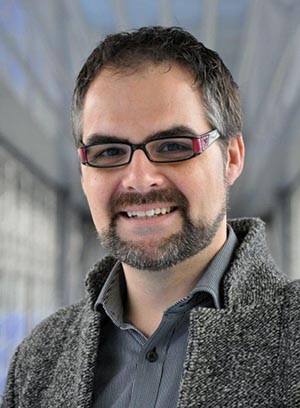 Autorzy są przekonani, że takie połączenie transmisji naziemnej i sieci (zwane też radiem hybrydowym), będzie rozwiązaniem przyszłościowym dla radia dzięki temu, że wykorzystuje zalety obu sposobów przekazu. Jest to również korzystniejsze dla słuchaczy a operatorom i
reklamodawcom pozwala tworzyć nowe modele biznesowe.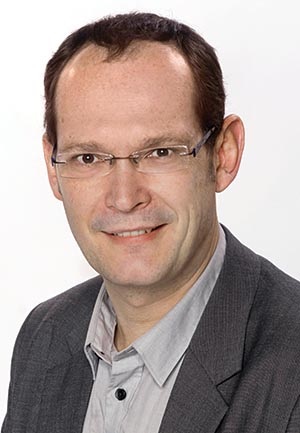 Najważniejsze jest to, że w tym naszym cyfrowym oceanie radiofonia nie może dłużej pozostawać analogową wyspą.
 
Sukces cyfryzacji
Istotne różnice pomiędzy krajami Europy sprawiają, że nie istnieje jedna uniwersalna recepta na pomyślne wprowadzenie radia cyfrowego. Jednak korzystając z doświadczeń trzech najbardziej zaawansowanych w tej dziedzinie krajów można zdefiniować najważniejsze elementy, które powinny być brane pod uwagę podczas opracowywania strategii cyfryzacji w krajach pozostałych.  
Jest pięć kluczowych elementów:

- pokrycie cyfrowym sygnałem radiowym musi być przynajmniej takie samo jak analogowe, w tym musi też dotyczyć     głównych dróg,
- treść programów musi być interesująca i uzupełniona o cyfrowe wartości dodane, nowe programy czy bardzo atrakcyjne programy dostępne tylko cyfrowo,
- koszty – uwzględnianie faktu, że zyski, zapewniane dzięki technice cyfrowej, pojawią się dopiero po wyłączeniu emisji analogowej (zalecenie jak najkrótszego okresu simulcastu), branie pod uwagę tzw. ekonomii skali,
- współpraca – należy konkurować treścią, a współpracować w zagadnieniach dotyczących techniki,
- komunikacja – należyte informowanie wszystkich zainteresowanych o nowych rozwiązaniach.

Klamrą spinającą te pięć elementów jest element szósty – zaangażowanie!

Droga będzie długa - Norwegii dojście do stanu gotowości wyłączenia analogu zajęło 10 lat, samo zdefiniowanie właściwych kryteriów wymagało ogromnej pracy. Poza entuzjastami są na świecie i oponenci - operatorzy sieci mobilnych czy niektóre stacje komercyjne, w obu przypadkach dotyczy to kosztów i konkurencji. Do nadawców zatem należy przekonanie tych, którzy nie doceniając zalet cyfrowego radia, są przeciwni jego wprowadzaniu.
 